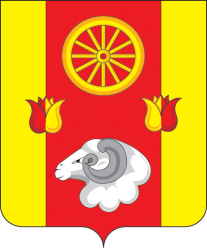 АДМИНИСТРАЦИЯПРИВОЛЬНЕНСКОГО  СЕЛЬСКОГО  ПОСЕЛЕНИЯРемонтненского района Ростовской областиПОСТАНОВЛЕНИЕот 17.02.2016 года                         №  49                              п.ПривольныйОб утверждении отчетов о реализации муниципальных программ в Привольненском сельском поселении за 2015 годВ соответствии с постановлением Администрации Привольненского сельского поселения от 17.09.2013 г № 89 «Об утверждении  Порядка разработки, реализации и оценки эффективности муниципальных программ Привольненского сельского поселения»,ПОСТАНОВЛЯЮ:1.Утвердить отчет о  реализации муниципальной  программы Привольненского сельского поселения «Развитие культуры и туризма», утвержденной постановлением Администрации Привольненского сельского поселения от 08.10.2013 года  № 107 «Об утверждении муниципальной программы Привольненского сельского поселения «Развитие культуры и туризма» (в редакции постановлений от 28.12.2013 № 153, от 10.06.2014 № 42, от 10.11.2014 № 70, от29.12.2014 № 93, от 27.03.2015 № 26, от 09.02.2016 № 43) по результатам   2015 года согласно приложения 1 к настоящему постановлению. 2. Утвердить отчет о  реализации муниципальной  программы Привольненского сельского поселения «Развитие транспортной системы», утвержденной постановлением Администрации Привольненского сельского поселения от 08.10.2013 года  № 102 «Об утверждении муниципальной программы «Развитие транспортной системы» (в редакции постановлений от 27.12.2013г. № 147, от 10.11.2014 № 73. от 29.12.2014 № 97, от 09.02.2016 № 46)  за 2015 год согласно приложения 2 к настоящему постановлению.3. Утвердить отчет о реализации муниципальной  программы Привольненского сельского поселения «Обеспечение качественными жилищно-коммунальными услугами населения Привольненского сельского поселения», утвержденной постановлением Администрации Привольненского сельского поселения от 08.10.2013 года  № 103 «Об утверждении муниципальной программы Привольненского сельского поселения «Обеспечение качественными жилищно-коммунальными услугами населения Привольненского сельского поселения» (в редакции постановлений от 27.12.2013 № 144, от 09.06.2014г. № 38, от 10.06.2014г. № 41, от 12.08.2014г. № 59А, от10.11.2014г. № 72, от29.12.2014г. № 91, от 27.03.2015г. №27, от 15.06.2015г. № 41, от 09.02.2016г. № 42) по результатам 2015 года согласно приложения 3 к настоящему постановлению.4. Утвердить отчет о  реализации муниципальной  программы Привольненского сельского поселения «Развитие физической культуры и спорта  на 2014-2020 годы», утвержденной постановлением Администрации Привольненского сельского поселения от 08.10.2013 года  № 100 «Об утверждении муниципальной программы Привольненского сельского поселения «Развитие физической культуры и спорта  на 2014-2020 годы» (в редакции постановления от 27.12.2013 № 146, от 29.12.2014г. № 95, от 09.02.2016г. № 47) по результатам 2015 года согласно приложения 4 к настоящему постановлению.         5. Утвердить отчет о  реализации муниципальной  программы Привольненского сельского поселения «Защита населения и территории от чрезвычайных ситуаций, обеспечение пожарной безопасности и безопасности людей на водных объектах», утвержденной постановлением Администрации Привольненского сельского поселения от 08.10.2013 года  № 106 «Об утверждении муниципальной программы Привольненского сельского поселения «Защита населения и территории от чрезвычайных ситуаций, обеспечение пожарной безопасности и безопасности людей на водных объектах» (в редакции постановления от 28.12.2013 № 152,от 12.03.2014 № 10, от 10.11.2014г. № 71, от29.12.2014г. № 92, от 09.02.2016г. № 45),  за 2015 год согласно приложения 5 к настоящему постановлению.6. Утвердить отчет о реализации муниципальной  программы Привольненского сельского поселения «Социальная поддержка граждан», утвержденной постановлением Администрации Привольненского сельского поселения от 08.10.2013 года  № 101 «Об утверждении муниципальной программы Привольненского сельского поселения «Социальная поддержка граждан», (в редакции постановления от 27.12.2013 № 145, от 10.11.2014г. № 69, от29.12.2014г. № 89, от 09.02.2016г. № 48),  за  2015 год согласно приложения 6 к настоящему постановлению.7. Утвердить отчет о  реализации муниципальной  программы Привольненского сельского поселения «Обеспечение общественного порядка и противодействие преступности», утвержденной постановлением Администрации Привольненского сельского поселения от 08.10.2013 года  № 108 «Об утверждении муниципальной  программы Привольненского сельского поселения «Обеспечение общественного порядка и противодействие преступности», (в редакции постановления от 28.12.2013 № 154, от 29.12.2014г. № 90, от 09.02.2016г. № 44) за  2015 год согласно приложения 7 к настоящему постановлению.           8. Утвердить отчет о  реализации муниципальной  программы Привольненского сельского поселения «Муниципальная политика», утвержденной постановлением Администрации Привольненского сельского поселения от 08.10.2013 года  № 109 «Об утверждении муниципальной  программы Привольненского сельского поселения «Муниципальная политика» (в редакции постановлений от 28.12.2013 № 149, от 12.03.2014 № 11, от 29.12.2014г. № 94, от 09.02.2016г. № 41), за 2015 год согласно приложения 8 к настоящему постановлению.    9. Утвердить отчет о  реализации муниципальной  программы Привольненского сельского поселения «Управление муниципальными финансами и создание условий для эффективного управления муниципальными финансами», утвержденной постановлением Администрации Привольненского сельского поселения от 08.10.2013 года  № 105 «Об утверждении муниципальной  программы Привольненского сельского поселения «Управление муниципальными финансами и создание условий для эффективного управления муниципальными финансами» (в редакции постановлений от 28.12.2013 № 151, от 21.04.2014г. № 24, от 09.06.2014 № 39, от 10.06.2014г. № 43, от 26.08.2014г. № 61А, от 10.11.2014г. № 74, от 29.12.2014г. № 96, от 27.03.2015г. № 25, от 15.06.2015г. № 42, от 09.02.2016г. № 40), за 2015 год согласно приложения 9 к настоящему постановлению.10. Отчеты о реализации муниципальных программах за 2015 год составлены сектором экономики и финансов Администрации Привольненского сельского поселения  в соответствии с Порядком разработки, реализации и оценки эффективности муниципальных программ Привольненского сельского поселения, утвержденным постановлением Администрации Привольненского сельского поселения от 17.09.2013 г № 89.11. Контроль за выполнением настоящего постановления оставляю за собой.      Глава Привольненского      сельского поселения                                                              В.Н.МироненкоПриложение № 1 к постановлениюАдминистрации Привольненскогосельского поселения от 19.02.2016г. № 49Сведения  об использовании областного бюджета, федерального, местных бюджетов и внебюджетных источников на реализацию     муниципальной программы «Развитие культуры и туризма» за  2015г.Приложение № 2 к постановлениюАдминистрации Привольненскогосельского поселения от 17.02.2016г. № 49Сведения  об использовании областного бюджета, федерального, местных бюджетов и внебюджетных источников на реализацию     муниципальной программы «Развитие транспортной системы» за  2015г.Приложение № 3 к постановлениюАдминистрации Привольненскогосельского поселения от 17.02.2016г. № 49Сведения  об использовании областного бюджета, федерального, местных бюджетов и внебюджетных источников на реализацию     муниципальной программы «Обеспечение качественными жилищно-коммунальными услугами населения Привольненского сельского поселения» за  2015г.Приложение № 4 к постановлениюАдминистрации Привольненскогосельского поселения от 17.02.2016г. № 49Сведения  об использовании областного бюджета, федерального, местных бюджетов и внебюджетных источников на реализацию     муниципальной программы «Развитие физической культуры и спорта на 2014 – 2020 годы» за  2015г.                                                                                                Приложение № 5 к постановлениюАдминистрации Привольненскогосельского поселения от 19.02.2016г. № 49Сведения  об использовании областного бюджета, федерального, местных бюджетов и внебюджетных источников на реализацию     муниципальной программы «Защита населения и территории от чрезвычайных ситуаций, обеспечение пожарной безопасности и безопасности людей на водных объектах» за  2015г.Приложение № 6 к постановлениюАдминистрации Привольненскогосельского поселения от 17.02.2016г. № 49Сведения  об использовании областного бюджета, федерального, местных бюджетов и внебюджетных источников на реализацию     муниципальной программы «Социальная поддержка граждан» за  2015г.Приложение № 7 к постановлениюАдминистрации Привольненскогосельского поселения от 17.02.2016г. № 49Сведения  об использовании областного бюджета, федерального, местных бюджетов и внебюджетных источников на реализацию     муниципальной программы «Обеспечение общественного порядка и противодействие преступности» за  2015г.Приложение № 8 к постановлениюАдминистрации Привольненскогосельского поселения от 19.02.2016г. № 49Сведения  об использовании областного бюджета, федерального, местных бюджетов и внебюджетных источников на реализацию     муниципальной программы «Муниципальная политика» за  2015г.Приложение № 9 к постановлениюАдминистрации Привольненскогосельского поселения от 19.02.2016г. № 49Сведения  об использовании областного бюджета, федерального, местных бюджетов и внебюджетных источников на реализацию     муниципальной программы «Управление муниципальными финансами и создание условий для эффективного управления муниципальными финансами» за  2015г.СтатусНаименование       
муниципальной     
 программы, подпрограммы 
   муниципальной     
программы,основного мероприятия,мероприятия ВЦПИсточники финансированияОбъем   
расходов, предусмотренных    муниципальной программой 
(тыс. руб.)Фактические 
расходы (тыс. руб.) 12345    муниципальная
программа      Развитие культуры и туризмавсего                 3492,63491,7    муниципальная
программа      Развитие культуры и туризмаобластной бюджет    340,0340,0    муниципальная
программа      Развитие культуры и туризмафедеральный бюджет    муниципальная
программа      Развитие культуры и туризмаместный бюджет 3152,63151,7    муниципальная
программа      Развитие культуры и туризмавнебюджетные источникиПодпрограмма 1 Развитие библиотечного обслуживания населениявсего                 775,5775,1Подпрограмма 1 Развитие библиотечного обслуживания населенияобластной бюджет    30,030,0Подпрограмма 1 Развитие библиотечного обслуживания населенияфедеральный бюджетПодпрограмма 1 Развитие библиотечного обслуживания населенияместный бюджет 745,5745,1Подпрограмма 1 Развитие библиотечного обслуживания населениявнебюджетные источникиОсновное мероприятие 1.1Развитие библиотечного делавсего                 775,5775,1Основное мероприятие 1.1Развитие библиотечного делаобластной бюджет    30,030,0Основное мероприятие 1.1Развитие библиотечного делафедеральный бюджетОсновное мероприятие 1.1Развитие библиотечного деламестный бюджет 745,5745,1Основное мероприятие 1.1Развитие библиотечного делавнебюджетные источникиПодпрограмма 2Организация досуга и обеспечение жителей услугами организаций культурывсего                 2717,12716,6Подпрограмма 2Организация досуга и обеспечение жителей услугами организаций культурыобластной бюджет    310,0310,0Подпрограмма 2Организация досуга и обеспечение жителей услугами организаций культурыфедеральный бюджетПодпрограмма 2Организация досуга и обеспечение жителей услугами организаций культурыместный бюджет 2407,12406,6Подпрограмма 2Организация досуга и обеспечение жителей услугами организаций культурывнебюджетные источникиОсновное мероприятие 2.1Содействие развитию сферы культуры поселениявсего                 2717,12716,6Основное мероприятие 2.1Содействие развитию сферы культуры поселенияобластной бюджет    310,0310,0Основное мероприятие 2.1Содействие развитию сферы культуры поселенияфедеральный бюджетОсновное мероприятие 2.1Содействие развитию сферы культуры поселенияместный бюджет 2407,12406,6Основное мероприятие 2.1Содействие развитию сферы культуры поселениявнебюджетные источникиСтатусНаименование       
муниципальной     
 программы, подпрограммы 
    муниципальной     
программы,основного мероприятия,мероприятия ВЦПИсточники финансированияОбъем   
расходов, предусмотренных    муниципальной программой 
(тыс. руб.)Фактические 
расходы (тыс. руб.) 12345    муниципальная
программа      Развитие транспортной системывсего                 412,9277,1    муниципальная
программа      Развитие транспортной системыобластной бюджет    130,0129,3    муниципальная
программа      Развитие транспортной системыфедеральный бюджет    муниципальная
программа      Развитие транспортной системыместный бюджет 282,9147,8    муниципальная
программа      Развитие транспортной системывнебюджетные источникиПодпрограмма 1 Развитие транспортной инфраструктурывсего                 412,9277,1Подпрограмма 1 Развитие транспортной инфраструктурыобластной бюджет    130,0129,3Подпрограмма 1 Развитие транспортной инфраструктурыфедеральный бюджетПодпрограмма 1 Развитие транспортной инфраструктурыместный бюджет 282,9147,8Подпрограмма 1 Развитие транспортной инфраструктурывнебюджетные источникиОсновное мероприятие 1.1содержание автомобильных дорог общего пользования местного значения и искусственных сооружений на нихвсего                 412,9277,1Основное мероприятие 1.1содержание автомобильных дорог общего пользования местного значения и искусственных сооружений на нихобластной бюджет    130,0129,3Основное мероприятие 1.1содержание автомобильных дорог общего пользования местного значения и искусственных сооружений на нихфедеральный бюджетОсновное мероприятие 1.1содержание автомобильных дорог общего пользования местного значения и искусственных сооружений на нихместный бюджет 282,9147,8Основное мероприятие 1.1содержание автомобильных дорог общего пользования местного значения и искусственных сооружений на нихвнебюджетные источникиСтатусНаименование       
муниципальной     
 программы, подпрограммы 
    муниципальной     
программы,основного мероприятия,мероприятия ВЦПИсточники финансированияОбъем   
расходов, предусмотренных    муниципальной программой 
(тыс. руб.)Фактические 
расходы (тыс. руб.) 12345    муниципальная
программа      Обеспечение качественными жилищно-коммунальными услугами населения Привольненского сельского поселения  на 2014 -2020 годывсего                 322,7322,5    муниципальная
программа      Обеспечение качественными жилищно-коммунальными услугами населения Привольненского сельского поселения  на 2014 -2020 годыобластной бюджет    0,00,0    муниципальная
программа      Обеспечение качественными жилищно-коммунальными услугами населения Привольненского сельского поселения  на 2014 -2020 годыфедеральный бюджет    муниципальная
программа      Обеспечение качественными жилищно-коммунальными услугами населения Привольненского сельского поселения  на 2014 -2020 годыместный бюджет 322,7322,5    муниципальная
программа      Обеспечение качественными жилищно-коммунальными услугами населения Привольненского сельского поселения  на 2014 -2020 годывнебюджетные источникиПодпрограмма 1 Мероприятия в области коммунального хозяйствавсего                 0,00,0Подпрограмма 1 Мероприятия в области коммунального хозяйстваобластной бюджет    Подпрограмма 1 Мероприятия в области коммунального хозяйствафедеральный бюджетПодпрограмма 1 Мероприятия в области коммунального хозяйстваместный бюджет 0,00,0Подпрограмма 1 Мероприятия в области коммунального хозяйствавнебюджетные источникиОсновное мероприятие 1.1повышение качества и надежности коммунальных услугвсего                 0,00,0Основное мероприятие 1.1повышение качества и надежности коммунальных услугобластной бюджет    Основное мероприятие 1.1повышение качества и надежности коммунальных услугфедеральный бюджетОсновное мероприятие 1.1повышение качества и надежности коммунальных услугместный бюджет 0,00,0Основное мероприятие 1.1повышение качества и надежности коммунальных услугвнебюджетные источникиОсновное мероприятие 1.1повышение качества и надежности коммунальных услугфедеральный бюджетОсновное мероприятие 1.1повышение качества и надежности коммунальных услугместный бюджет Основное мероприятие 1.1повышение качества и надежности коммунальных услугвнебюджетные источники…Подпрограмма 2Благоустройствовсего                 307,4307,3Подпрограмма 2Благоустройствообластной бюджет    Подпрограмма 2Благоустройствофедеральный бюджетПодпрограмма 2Благоустройствоместный бюджет 307,4307,3Подпрограмма 2Благоустройствовнебюджетные источникиОсновное мероприятие 2.1уличное освещениевсего                 248,8248,7Основное мероприятие 2.1уличное освещениеобластной бюджет    Основное мероприятие 2.1уличное освещениефедеральный бюджетОсновное мероприятие 2.1уличное освещениеместный бюджет 248,8248,7Основное мероприятие 2.1уличное освещениевнебюджетные источникиОсновное мероприятие 2.2озеленениевсего                 3,93,9Основное мероприятие 2.2озеленениеобластной бюджет    Основное мероприятие 2.2озеленениефедеральный бюджетОсновное мероприятие 2.2озеленениеместный бюджет 3,93,9Основное мероприятие 2.2озеленениевнебюджетные источникиОсновное мероприятие 2.3содержание мест захоронениявсего                 13,513,5Основное мероприятие 2.3содержание мест захороненияобластной бюджет    Основное мероприятие 2.3содержание мест захороненияфедеральный бюджетОсновное мероприятие 2.3содержание мест захороненияместный бюджет 13,513,5Основное мероприятие 2.3содержание мест захоронениявнебюджетные источникиОсновное мероприятие 2.4прочее благоустройствовсего                 41,241,2Основное мероприятие 2.4прочее благоустройствообластной бюджет    Основное мероприятие 2.4прочее благоустройствофедеральный бюджетОсновное мероприятие 2.4прочее благоустройствоместный бюджет 41,241,2Основное мероприятие 2.4прочее благоустройствовнебюджетные источники Основное мероприятие 2.5другие вопросы в области жилищно-коммунального хозяйствавсего                 15,315,2 Основное мероприятие 2.5другие вопросы в области жилищно-коммунального хозяйстваобластной бюджет     Основное мероприятие 2.5другие вопросы в области жилищно-коммунального хозяйствафедеральный бюджет Основное мероприятие 2.5другие вопросы в области жилищно-коммунального хозяйстваместный бюджет 15,315,2 Основное мероприятие 2.5другие вопросы в области жилищно-коммунального хозяйствавнебюджетные источникиПодпрограмма 3Межевание земельных участковвсего                 15,315,2Подпрограмма 3Межевание земельных участковобластной бюджет    Подпрограмма 3Межевание земельных участковфедеральный бюджетПодпрограмма 3Межевание земельных участковместный бюджет 15,315,2Подпрограмма 3Межевание земельных участковвнебюджетные источникиОсновное мероприятие 3.1Межевание земельных участковвсего                 15,315,2Основное мероприятие 3.1Межевание земельных участковобластной бюджет    Основное мероприятие 3.1Межевание земельных участковфедеральный бюджетОсновное мероприятие 3.1Межевание земельных участковместный бюджет 15,315,2Основное мероприятие 3.1Межевание земельных участковвнебюджетные источникиСтатусНаименование       
муниципальной     
 программы, подпрограммы 
    муниципальной     
программы,основного мероприятия,мероприятия ВЦПИсточники финансированияОбъем   
расходов, предусмотренных    муниципальной программой 
(тыс. руб.)Фактические 
расходы (тыс. руб.) 12345    муниципальная
программа      Развитие физической культуры и спорта на 2014 – 2020 годывсего                 5,05,0    муниципальная
программа      Развитие физической культуры и спорта на 2014 – 2020 годыобластной бюджет        муниципальная
программа      Развитие физической культуры и спорта на 2014 – 2020 годыфедеральный бюджет    муниципальная
программа      Развитие физической культуры и спорта на 2014 – 2020 годыместный бюджет 5,05,0    муниципальная
программа      Развитие физической культуры и спорта на 2014 – 2020 годывнебюджетные источникиПодпрограмма 1 Развитие физической культуры и массового спортавсего                 5,05,0Подпрограмма 1 Развитие физической культуры и массового спортаобластной бюджет    Подпрограмма 1 Развитие физической культуры и массового спортафедеральный бюджетПодпрограмма 1 Развитие физической культуры и массового спортаместный бюджет 5,05,0Подпрограмма 1 Развитие физической культуры и массового спортавнебюджетные источникиОсновное мероприятие 1.1Проведение массовых спортивных мероприятийвсего                 5,05,0Основное мероприятие 1.1Проведение массовых спортивных мероприятийобластной бюджет    Основное мероприятие 1.1Проведение массовых спортивных мероприятийфедеральный бюджетОсновное мероприятие 1.1Проведение массовых спортивных мероприятийместный бюджет 5,05,0Основное мероприятие 1.1Проведение массовых спортивных мероприятийвнебюджетные источникиСтатусНаименование       
муниципальной     
 программы, подпрограммы 
    муниципальной     
программы,основного мероприятия,мероприятия ВЦПИсточники финансированияОбъем   
расходов, предусмотренных    муниципальной программой 
(тыс. руб.)Фактические 
расходы (тыс. руб.) 12345    муниципальная
программа      Защита населения и территории от чрезвычайных ситуаций, обеспечение пожарной безопасности и безопасности людей на водных объектахвсего                 1,41,3    муниципальная
программа      Защита населения и территории от чрезвычайных ситуаций, обеспечение пожарной безопасности и безопасности людей на водных объектахобластной бюджет        муниципальная
программа      Защита населения и территории от чрезвычайных ситуаций, обеспечение пожарной безопасности и безопасности людей на водных объектахфедеральный бюджет    муниципальная
программа      Защита населения и территории от чрезвычайных ситуаций, обеспечение пожарной безопасности и безопасности людей на водных объектахместный бюджет 1,41,3    муниципальная
программа      Защита населения и территории от чрезвычайных ситуаций, обеспечение пожарной безопасности и безопасности людей на водных объектахвнебюджетные источникиПодпрограмма 1 Защита от чрезвычайных ситуацийвсего                 1,41,3Подпрограмма 1 Защита от чрезвычайных ситуацийобластной бюджет    Подпрограмма 1 Защита от чрезвычайных ситуацийфедеральный бюджетПодпрограмма 1 Защита от чрезвычайных ситуацийместный бюджет 1,41,3Подпрограмма 1 Защита от чрезвычайных ситуацийвнебюджетные источникиОсновное мероприятие 1.1Защита населения  и территории  от чрезвычайных ситуаций природного и техногенного характера, гражданской оборонывсего                 1,41,3Основное мероприятие 1.1Защита населения  и территории  от чрезвычайных ситуаций природного и техногенного характера, гражданской обороныобластной бюджет    Основное мероприятие 1.1Защита населения  и территории  от чрезвычайных ситуаций природного и техногенного характера, гражданской обороныфедеральный бюджетОсновное мероприятие 1.1Защита населения  и территории  от чрезвычайных ситуаций природного и техногенного характера, гражданской обороныместный бюджет 1,41,3Основное мероприятие 1.1Защита населения  и территории  от чрезвычайных ситуаций природного и техногенного характера, гражданской оборонывнебюджетные источникиСтатусНаименование       
муниципальной     
 программы, подпрограммы 
    муниципальной     
программы,основного мероприятия,мероприятия ВЦПИсточники финансированияОбъем   
расходов, предусмотренных    муниципальной программой 
(тыс. руб.)Фактические 
расходы (тыс. руб.) 12345    муниципальная
программа      Социальная поддержка гражданвсего                 52,252,1    муниципальная
программа      Социальная поддержка гражданобластной бюджет        муниципальная
программа      Социальная поддержка гражданфедеральный бюджет    муниципальная
программа      Социальная поддержка гражданместный бюджет 52,252,1    муниципальная
программа      Социальная поддержка гражданвнебюджетные источникиПодпрограмма 1 Социальная поддержка отдельных категорий гражданвсего                 52,252,1Подпрограмма 1 Социальная поддержка отдельных категорий гражданобластной бюджет    Подпрограмма 1 Социальная поддержка отдельных категорий гражданфедеральный бюджетПодпрограмма 1 Социальная поддержка отдельных категорий гражданместный бюджет 52,252,1Подпрограмма 1 Социальная поддержка отдельных категорий гражданвнебюджетные источникиОсновное мероприятие 1.1Выплата государственной пенсии за выслугу лет, служащим замещавшим муниципальные должности и должности муниципальной службы в муниципальном образовании «Привольненское сельское поселение»всего                 52,252,1Основное мероприятие 1.1Выплата государственной пенсии за выслугу лет, служащим замещавшим муниципальные должности и должности муниципальной службы в муниципальном образовании «Привольненское сельское поселение»областной бюджет    Основное мероприятие 1.1Выплата государственной пенсии за выслугу лет, служащим замещавшим муниципальные должности и должности муниципальной службы в муниципальном образовании «Привольненское сельское поселение»федеральный бюджетОсновное мероприятие 1.1Выплата государственной пенсии за выслугу лет, служащим замещавшим муниципальные должности и должности муниципальной службы в муниципальном образовании «Привольненское сельское поселение»местный бюджет 52,252,1Основное мероприятие 1.1Выплата государственной пенсии за выслугу лет, служащим замещавшим муниципальные должности и должности муниципальной службы в муниципальном образовании «Привольненское сельское поселение»внебюджетные источникиСтатусНаименование       
муниципальной     
 программы, подпрограммы 
    муниципальной     
программы,основного мероприятия,мероприятия ВЦПИсточники финансированияОбъем   
расходов, предусмотренных    муниципальной программой 
(тыс. руб.)Фактические 
расходы (тыс. руб.) 12345    муниципальная
программа      Обеспечение общественного порядка и противодействие преступностивсего                 0,00,0    муниципальная
программа      Обеспечение общественного порядка и противодействие преступностиобластной бюджет        муниципальная
программа      Обеспечение общественного порядка и противодействие преступностифедеральный бюджет    муниципальная
программа      Обеспечение общественного порядка и противодействие преступностиместный бюджет 0,00,0    муниципальная
программа      Обеспечение общественного порядка и противодействие преступностивнебюджетные источникиСтатусНаименование       
муниципальной     
 программы, подпрограммы 
    муниципальной     
программы,основного мероприятия,мероприятия ВЦПИсточники финансированияОбъем   
расходов, предусмотренных    муниципальной программой 
(тыс. руб.)Фактические 
расходы (тыс. руб.) 12345    муниципальная
программа      Муниципальная политикавсего                 6,66,5    муниципальная
программа      Муниципальная политикаобластной бюджет        муниципальная
программа      Муниципальная политикафедеральный бюджет    муниципальная
программа      Муниципальная политикаместный бюджет 6,66,5    муниципальная
программа      Муниципальная политикавнебюджетные источникиПодпрограмма 1 Развитие муниципального управления и муниципальной службы в Привольненском сельском поселении , дополнительное профессиональное образование лиц, занятых в системе местного самоуправлениявсего                 00Подпрограмма 1 Развитие муниципального управления и муниципальной службы в Привольненском сельском поселении , дополнительное профессиональное образование лиц, занятых в системе местного самоуправленияобластной бюджет    Подпрограмма 1 Развитие муниципального управления и муниципальной службы в Привольненском сельском поселении , дополнительное профессиональное образование лиц, занятых в системе местного самоуправленияфедеральный бюджетПодпрограмма 1 Развитие муниципального управления и муниципальной службы в Привольненском сельском поселении , дополнительное профессиональное образование лиц, занятых в системе местного самоуправленияместный бюджет Подпрограмма 1 Развитие муниципального управления и муниципальной службы в Привольненском сельском поселении , дополнительное профессиональное образование лиц, занятых в системе местного самоуправлениявнебюджетные источникиОсновное мероприятие 1.2Обеспечение дополнительного профессионального образования лиц, замещающих должности муниципальных служащихвсего                 00Основное мероприятие 1.2Обеспечение дополнительного профессионального образования лиц, замещающих должности муниципальных служащихобластной бюджет    Основное мероприятие 1.2Обеспечение дополнительного профессионального образования лиц, замещающих должности муниципальных служащихфедеральный бюджетОсновное мероприятие 1.2Обеспечение дополнительного профессионального образования лиц, замещающих должности муниципальных служащихместный бюджет Основное мероприятие 1.2Обеспечение дополнительного профессионального образования лиц, замещающих должности муниципальных служащихвнебюджетные источникиПодпрограмма 3Обеспечение реализации муниципальной программы Привольненского сельского поселения  «Муниципальная политикавсего                 6,66,5Подпрограмма 3Обеспечение реализации муниципальной программы Привольненского сельского поселения  «Муниципальная политикаобластной бюджет    Подпрограмма 3Обеспечение реализации муниципальной программы Привольненского сельского поселения  «Муниципальная политикафедеральный бюджетПодпрограмма 3Обеспечение реализации муниципальной программы Привольненского сельского поселения  «Муниципальная политикаместный бюджет 6,66,5Подпрограмма 3Обеспечение реализации муниципальной программы Привольненского сельского поселения  «Муниципальная политикавнебюджетные источникиОсновное мероприятие 3.1Официальная публикация нормативно-правовых актов Администрации Привольненского сельского поселения , Собрания депутатов Привольненского сельского поселения   и иных инфрмационных материаловвсего                 6,66,5Основное мероприятие 3.1Официальная публикация нормативно-правовых актов Администрации Привольненского сельского поселения , Собрания депутатов Привольненского сельского поселения   и иных инфрмационных материаловобластной бюджет    Основное мероприятие 3.1Официальная публикация нормативно-правовых актов Администрации Привольненского сельского поселения , Собрания депутатов Привольненского сельского поселения   и иных инфрмационных материаловфедеральный бюджетОсновное мероприятие 3.1Официальная публикация нормативно-правовых актов Администрации Привольненского сельского поселения , Собрания депутатов Привольненского сельского поселения   и иных инфрмационных материаловместный бюджет 6,66,5Основное мероприятие 3.1Официальная публикация нормативно-правовых актов Администрации Привольненского сельского поселения , Собрания депутатов Привольненского сельского поселения   и иных инфрмационных материаловвнебюджетные источникиСтатусНаименование       
муниципальной     
 программы, подпрограммы 
    муниципальной     
программы,основного мероприятия,мероприятия ВЦПИсточники финансированияОбъем   
расходов, предусмотренных    муниципальной программой 
(тыс. руб.)Фактические 
расходы (тыс. руб.) 12345    муниципальная
программа      Управление муниципальными финансами и создание условий для эффективного управления муниципальными финансамивсего                 3289,23288,7    муниципальная
программа      Управление муниципальными финансами и создание условий для эффективного управления муниципальными финансамиобластной бюджет        муниципальная
программа      Управление муниципальными финансами и создание условий для эффективного управления муниципальными финансамифедеральный бюджет    муниципальная
программа      Управление муниципальными финансами и создание условий для эффективного управления муниципальными финансамиместный бюджет 3289,23288,7    муниципальная
программа      Управление муниципальными финансами и создание условий для эффективного управления муниципальными финансамивнебюджетные источникиПодпрограмма 2 нормативно-методическое обеспечение и организация бюджетного процессавсего                 3289,23288,7Подпрограмма 2 нормативно-методическое обеспечение и организация бюджетного процессаобластной бюджет    Подпрограмма 2 нормативно-методическое обеспечение и организация бюджетного процессафедеральный бюджетПодпрограмма 2 нормативно-методическое обеспечение и организация бюджетного процессаместный бюджет 3289,23288,7Подпрограмма 2 нормативно-методическое обеспечение и организация бюджетного процессавнебюджетные источникиОсновное мероприятие 2.3обеспечение деятельности Администрации  Привольненского сельского поселениявсего                 3289,23288,7Основное мероприятие 2.3обеспечение деятельности Администрации  Привольненского сельского поселенияобластной бюджет    Основное мероприятие 2.3обеспечение деятельности Администрации  Привольненского сельского поселенияфедеральный бюджетОсновное мероприятие 2.3обеспечение деятельности Администрации  Привольненского сельского поселенияместный бюджет 3289,23288,7Основное мероприятие 2.3обеспечение деятельности Администрации  Привольненского сельского поселениявнебюджетные источники